ПРАВИЛАпроведения стимулирующих мероприятий«Больше футбола, больше призов!»Стимулирующие мероприятия под названием «Больше футбола, больше призов!» (далее - «Акции») проводятся с целью формирования и поддержания интереса к продукции под товарным знаком «Lay’s» и «Pepsi», а также стимулирования ее продаж на российском рынке. Призовой фонд Акций формируется за счет Организатора Акций. Принимая участие в Рекламной Акций, Участники полностью соглашаются с настоящими правилами (далее - «Правила»). ОСНОВНЫЕ ОПРЕДЕЛЕНИЯОрганизатор Акций: Организатором Акций, то есть юридическим лицом, созданным в соответствии с законодательством Российской Федерации, организующим проведение Акций, является Общество с ограниченной ответственностью «ПепсиКо Холдингс» Юридический адрес: 141580, Московская обл., г. Солнечногорск, территория свободной экономической зоны «Шерризон», стр. 1,ИНН 7705034202; КПП 997150001;банк: АО "СИТИБАНК", г. Москва, р/с 40702810200700007237, БИК 044525202, к/с 30101810300000000202  Оператор: Оператором Акций, то есть юридическим лицом, созданным в соответствии с законодательством Российской Федерации, заключившим договор с Организатором Акций на проведение Акций в его интересах и по его поручению, является Общество с ограниченной ответственностью «Олимпик Медиа»Юридический адрес: 123022, г. Москва, ул. Рочдельская, д. 15, стр. 32, эт. 1, пом. III, ком. 1; ИНН 7715839365;КПП 770301001;банк: АО "РАЙФФАЙЗЕНБАНК" г. Москва, р/с 40702810600000033939, БИК 044525700, к/с 30101810200000000700   Обязанности Оператора: Общая координация Акций, вручение призов Победителям, а также исполнение обязанностей налогового агента в отношении НДФЛ, исчисляемого в соответствии с требованиями Законодательства НДФЛ со стоимости призов, полученных Победителями Акций Техническая поддержка и обеспечение работоспособности Сайта, технический контроль над реализацией механики проведения Акций, обработка персональных данных Участников, определение цели обработки персональных данных, состава персональных данных, подлежащих обработке действий, совершаемых с персональными данными, а также организация взаимодействия с Участниками по каналам электросвязи.   Участник – гражданин РФ, достигший 18-летнего возраста, постоянно проживающий на территории РФ и совершивший действия, необходимые для участия в Акций согласно настоящим Правилам (заключивший Договор с Организатором). Лица, не соответствующие указанным требованиям, не имеют права на участие в Акциях и права на получение призов. Лица, не являющиеся гражданами РФ (в том числе, но не ограничиваясь, граждане иностранных государств, лиц без гражданства, имеющие временно разрешение на проживание и т.п.), зарегистрировавшиеся на Сайте, не приобретают статуса Участника, независимо от совершения действий, необходимых для участия в Акциях. Призы Акций не доставляются на территорию иностранных государств. В Акциях запрещается принимать участие сотрудникам / представителям Организатора, Операторов, иных организацией, связанных с проведением Акций, а также аффилированных с ними лиц и членам семей всех указанных лиц;E-mail - зарегистрированный электронный почтовый адрес Участника Акций на одном из почтовых серверов в сети Интернет, к которому Участник имеет доступ;Сайт - сайт, на котором проводится Акция, а также предоставляется возможность регистрации Участников и Чеков, расположенный в сети Интернет по адресу www.football-pepsilays.ru;Скретч-карта – виртуальная карта с полями для розыгрыша, с помощью которой определяется приз, который выигрывает участник;Территория проведения Акций – Российская Федерация; Победитель/Получатель приза – Участник, признанный выигравшим в порядке, установленном настоящими Правилами; Чек - фискальный чек, выданный в местах проведения Акций, подтверждающий факт покупки  Продукции, участвующей в  Акциях;Точка продаж/Магазин - магазины сетей «Европа», «Spar Молния», «Монетка», «Metro Cash&Carry», «Гринн», «Лион», «Фасоль», «FixPrice», «Слата», «Самбери», «Spar», расположенные на территории Российской Федерации.Договор на участие в Акциях – соглашение о взаимных обязательствах Организатора / Оператора и Участника в рамках проведения Акций, является для последнего безвозмездным, заключается путём присоединения Участника к настоящим Правилам;Иное толкование терминов, нежели изложенное, не допускается.ПРОДУКЦИЯ, УЧАСТВУЮЩАЯ В АКЦИЯХВ Акциях участвует следующая продукция (далее – Продукция):СРОКИ ПРОВЕДЕНИЯ АКЦИЙОбщий срок проведения Акций: с «13» мая 2021г. по «31» августа 2021г., включая период выдачи Призов Победителям. Общий срок отличается от Акции к Акции в зависимости от Торговой сети и составляют:Периоды совершения покупки Продукции и регистрации Чеков на Сайте отличаются от Акции к Акции в зависимости от Торговой сети и составляют: Период вручения Призов Победителям Акций отличается от Акции к Акции и составляет:ПОРЯДОК СОВЕРШЕНИЯ ДЕЙСТВИЙ ДЛЯ УЧАСТИЯ В АКЦИЯХДля участия в Акциях Участнику необходимо выполнить следующие действия (порядок заключения договора на участие в Акциях):В период, указанный в п. 3.1.1 настоящих Правил:Совершить в любой Точке продаж сетей магазинов «Европа», «Spar Молния», «Монетка», «Metro Cash&Carry», «Гринн», «Лион», «Фасоль», «FixPrice», «Слата», «Самбери», «Spar» единовременную покупку 2 (двух) или более любых единиц Продукции (п. 2.1. настоящих Правил) в любой комбинации. Участник должен самостоятельно приобретать Продукцию и регистрировать Чеки только от своего имени. Покупкой/приобретением Продукции в целях настоящих Правил является возмездное приобретение Продукции в любой Точке продаж;Зарегистрироваться на Сайте для получения доступа в Личный кабинет, указав все запрошенные в форме регистрации данные, подтвердив согласие с Пользовательским соглашением Сайта и настоящими Правилами. Организатор вправе отказать в участии в Акциях тем пользователям, чьи регистрационные формы не были заполнены должным образом (была введена неполная или некорректная информация). После регистрации Участник не имеет возможности изменить E-mail и телефон, вводимые при регистрации в Акциях. Регистрация на Сайте осуществляется одним из двух способов:Зарегистрироваться на Сайте Акций можно путем заполнения формы регистрации и указания основной информации:Имя;Номер мобильного телефона (формат +7 (ХХХ) ХХХ-ХХ-ХХ);E-mail (формат: ХХХ@ХХХ.ХХ);Согласие с настоящими Правилами Акций (обязательная галочка);Согласие с Пользовательским соглашением (обязательная галочка).Участник имеет право зарегистрироваться на Сайте только один раз за всё время проведения Акций. В случае выявления повторной Регистрации Организатор и/или Операторы Акций вправе аннулировать все учетные записи Участника и отказать в выдаче Призов.Идентификация Участников производится по имени, E-mail и телефону, указанным Участником при регистрации на Сайте.После отправки регистрационных данных участник подтверждает свои данные путем активации на Сайте пароля, отправленного на E-mail, который участник указал при регистрации.Авторизации Участника на Сайте с использованием одной из социальных сетей: www.vk.com, www.facebook.com, www.ok.ru (далее - Социальные сети) и затем заполнив недостающие обязательные поля на Сайте, включая согласие с настоящими Правилами, согласие с Пользовательским соглашением, пароль и подтверждение пароля. При данном способе регистрации обязательные поля могут быть дозаполнены автоматически либо посредством копирования данных из существующего профиля соответствующей Социальной сети. Участник должен самостоятельно проверить автоматически введённую во все поля информацию и убедиться, что она соответствует паспортным данным Участника, а также актуальна на момент Регистрации/авторизации на Сайте Акций. Если данные Участника в Социальной сети заполнены латиницей, Участник должен переписать их кириллицей в регистрационной форме на Сайте. При выявлении Оператором несоответствия данных Участника паспортным данным, а также некорректности/ ошибочности введенной информации Оператор вправе отказать такому Участнику в выдаче Призов. Участник имеет право зарегистрироваться на Сайте только один раз за всё время проведения Акций. В случае выявления повторной Регистрации Организатор и/или Операторы Акций вправе аннулировать все учетные записи Участника и отказать в выдаче Призов.Идентификация Участников производится по имени, e-mail и телефону, указанным Участником при регистрации на Сайте.Выбрать сеть, в которой была приобретена Продукция и зарегистрировать Чек о покупке Продукции на Сайте. Регистрация Чека производится путем загрузки фотографии Чека.Фотография Чека должна соответствовать следующим требованиям:Тип файла: JPEG, JPG;Размер не более 3 Мб, разрешение не менее 200 (двести) dpi, фотографии должны быть технически качественными.Не допускаются изображения, не являющиеся фотографиями (скриншоты, оттиски, картинки, компьютерная графика, фотомонтаж). В случае загрузки изображения плохого качества Оператор имеет право отклонить зарегистрированный Чек;Чек должен быть сфотографирован полностью, включая верхний и нижний край Чека;Если длина Чека не позволяет качественно сфотографировать его полностью, чек необходимо сложить таким образом, чтобы обязательно была видна следующая информация:Дата и время покупки,Магазин, в котором была совершена покупка,QR-код и ФН, ФД, ФП/ФПД чека,Сумма покупки,Наименование приобретённой Акционной продукции, указанной в п.2 настоящих Правил.Изображение Чека должно быть строго вертикально ориентированным;Фотографировать Чек необходимо под прямым углом;ОБРАЗЕЦ ЧЕКА: 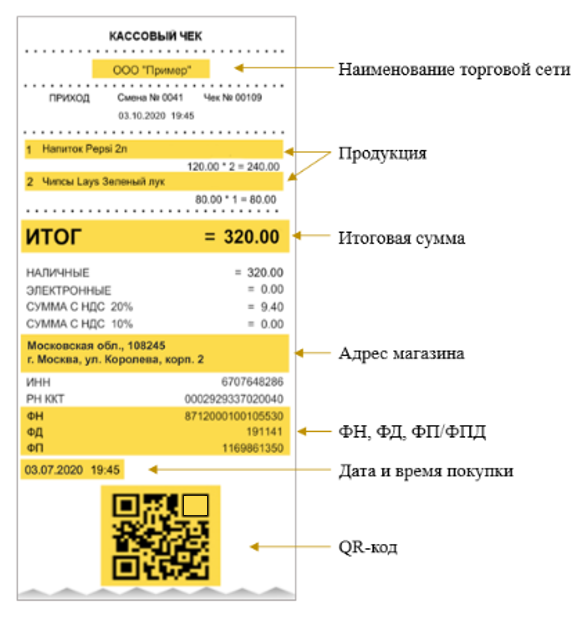 Все зарегистрированные Чеки проходят модерацию на соответствие условиям п.4.1.1. Модерация занимает до 3-х (трёх) рабочих дней с даты, следующей за днем регистрации Чека Участником. Статус модерации отображается в Личном кабинете Участника. В процессе модерации Чек проходит все проверки на соответствие Правилам Акций. При отклонении модератором зарегистрированного Чека данный Чек не будет участвовать в розыгрыше Призов Акций.Сохранить фискальный чек, который был загружен на Сайт Акций, подтверждающий покупку Продукции, в котором указано наименование Продукции, до окончания Общего срока проведения Акций. Совершение действий, указанных в п. 4.1 настоящих Правил, является акцептом Договора на участие в Акций. При совершении указанных действий Договор с Организатором на участие в Акций считается заключённым.Регистрация Чеков в Акциях осуществляется последовательно в порядке поступления Чеков от Участников. Один и тот же Чек может быть зарегистрирован в Акциях только один раз. Повторная регистрация ранее зарегистрированного для участия в Акциях Чека не допускается и права на участие в Акциях не даёт.В целях исключения злоупотреблений, каждый Участник может зарегистрировать не более 10 (десяти) Чеков в день. 11 (одиннадцатый) Чек и более, зарегистрированные от одного Участника за один день Периода регистрации Чеков, не рассматриваются и будут удалены.Стоимость Интернет-трафика, предоставляемого посредством мобильного телефона, ноутбука или иного высокотехнологичного устройства, определяется оператором сотовой связи или поставщиком интернет-услуг и оплачивается Участником самостоятельно в соответствии с установленными тарифами. ПРИЗОВОЙ ФОНД АКЦИЙПризовой фонд Акций ограничен и формируется за счет средств Организатора и состоит из:Гарантированные призы:Указанное выше количество гарантированных призов Акций является максимальным и может быть уменьшено/увеличено по усмотрению Организатора в зависимости от фактического количества Участников Акций, имеющих право на получение Гарантированного приза. Гарантированный приз вручается Участнику за первые 2 валидных зарегистрированных Чека в каждой Акции.Еженедельные призы:Главные призы:А) Денежный приз в сумме 151 692 (Сто пятьдесят одна тысяча шестьсот девяносто два) рубля 00 копеек. Организатор уведомляет Победителя о том, что из общей суммы Главного приза будет удержан налог на доходы физических лиц (НДФЛ) в размере 51 692 (Пятьдесят одна тысяча шестьсот девяносто два) рубля 00 копеек. Сумма, перечисляемая на банковский счет Победителю составляет 100 000 (Сто тысяч) рублей 00 копеек. Удерживаемый налог Оператор как налоговый Агент уплачивает в соответствии с требованиями законодательства за Победителя в бюджет РФ. У Победителя запрашиваются банковские реквизиты, а также иные документы и информация, указанные в настоящих Правилах, необходимые для перевода Главного приза.Б) Денежный приз в сумме 74 769 (Семьдесят четыре тысячи семьсот шестьдесят девять) рублей 00 копеек. Организатор уведомляет Победителя о том, что из общей суммы Главного приза будет удержан налог на доходы физических лиц (НДФЛ) в размере 24 769 (Двадцать четыре тысячи семьсот шестьдесят девять) рублей 00 копеек. Сумма, перечисляемая на банковский счет Победителю составляет 50 000 (Пятьдесят тысяч) рублей 00 копеек. Удерживаемый налог Оператор как налоговый Агент уплачивает в соответствии с требованиями законодательства за Победителя в бюджет РФ. У Победителя запрашиваются банковские реквизиты, а также иные документы и информация, указанные в настоящих Правилах, необходимые для перевода Главного приза.В) Игровая приставка Sony PlayStation 5 + игровой диск FIFA 2021 стоимостью не более 90 000 (Девяносто тысяч) руб. 00 коп., а также денежная часть приза в размере не более 46 308 (Сорок шесть тысяч триста восемь) руб. 00 коп. Организатор уведомляет Победителя о том, что денежная часть приза в сумме не более 46 308 (Сорок шесть тысяч триста восемь) рублей будет удержана в виде налога на доходы физических лиц (НДФЛ) и уплачена Оператором как налоговым Агентом в соответствии с требованиями законодательства за Победителя в бюджет РФ. Г) Телевизор LG NanoCell 8К» стоимостью не более 97 990 (Девяносто семь тысяч девятьсот девяносто тысяч) руб. 00 коп., а также денежная часть приза в размере не более 50 610 (Пятьдесят тысяч шестьсот десять) руб. 00 коп. Организатор уведомляет Победителя о том, что денежная часть приза в сумме не более 50 610 (Пятьдесят тысяч шестьсот десять) рублей 00 копеек, будет удержана в виде налога на доходы физических лиц (НДФЛ) и уплачена Оператором как налоговым Агентом в соответствии с требованиями законодательства за Победителя в бюджет РФ.Один Участник Акций за весь период проведения Акций может получить следующее количество Призов:ПОРЯДОК ОПРЕДЕЛЕНИЯ ПОБЕДИТЕЛЕЙ АКЦИЙОпределение Победителей:Определение Победителей Гарантированных призов:Гарантированный приз начисляется на основании реестра (списка) Чеков, зарегистрированных в ежедневный период регистрации Чеков (день) Акций за каждый первый или второй валидный Чек, зарегистрированные Участниками в каждой из Акций.Определение Победителей Еженедельных призов:Обладатель Еженедельного приза соответствующей Акции определяется на основании реестра (списка) Чеков, зарегистрированных в розыгрыше конкретной сети (Акции) конкретной категории Еженедельного приза за недельный Период регистрации Чеков (согласно Дополнению №1 настоящих Правил).Для участия в розыгрыше призов Первой категории Участнику необходимо зарегистрировать не менее одного Чека в любой из Акций в течение одного недельного Периода регистрации Чеков (согласно Дополнению №1 настоящих Правил).Для участия в розыгрыше призов Второй категории участнику необходимо зарегистрировать не менее двух Чеков в любой из Акций в течение одного недельного Периода регистрации Чеков (согласно Дополнению №1 настоящих Правил). При регистрации 2 (двух) Чеков в любой из Акций в течение одного недельного Периода у участника формируется 1 (одна) заявка на участие в розыгрыше Еженедельных призов Второй категории. Данные чеки не будут принимать участие в розыгрыше Еженедельных призов Первой категории;Для участия в розыгрыше призов Третьей категории участнику необходимо зарегистрировать не менее трёх Чеков в любой из Акций в течение одного недельного Периода регистрации Чеков (согласно Дополнению №1 настоящих Правил). При регистрации 3 (трёх) Чеков в любой из Акций в течение одного недельного Периода у участника формируется 1 (одна) заявка на участие в розыгрыше Еженедельных призов Третьей категории. Данные чеки не будут принимать участие в розыгрыше Еженедельных призов Первой и Второй категории;Например, при регистрации 8 валидных чеков за неделю формируется:2 заявки на участие в розыгрыше Еженедельных призов Третьей категории;1 заявка на участие в розыгрыше Еженедельных призов Второй категории;Даты определения Победителей Еженедельных призов зависят от конкретной сети (акции) и указаны в п. 3.1.2, а также Дополнении №1 настоящего Приложения.Победители Еженедельных призов определяются по формуле:N = X/(Q+1), где:N – порядковый номер Чека Победителя;X – общее количество зарегистрированных Чеков в соответствующей Акции в розыгрыше конкретного вида Еженедельного приза за соответствующий недельный период регистрации Чеков;Q – общее количество Еженедельных призов, разыгрываемых в каждый недельный период регистрации Чеков в соответствующей Акции в разрезе реестра конкретного вида Еженедельного призаВ случае получения дробного значения числа N округление производится в большую сторону.В случае, если в розыгрыше предусмотрено более одного Победителя, то вторым / третьим и т.д. победителем становятся соответственно Участники, зарегистрировавшие Чеки в реестре под номерами 2N, 3N и т.д., то есть номерами, кратными N.В случае, если количество зарегистрированных Чеков за период будет менее или равно общему количеству разыгрываемых за период Еженедельных призов, согласно таблице в п. 5.1.2, то выигрышными признаются все зарегистрированные в этот период Чеки.Все не выигравшие за текущий период Чеки аннулируются и не учитываются в дальнейшем при определении Победителей Еженедельного приза следующего периода.В случае, если N больше количества поданных за период Чеков, то призовым становится Чек, зарегистрированный первым в течение соответствующего периода. В случае, если за отчетный период не зарегистрировано ни одного Чека, розыгрыш Еженедельных призов за указанный период не проводится.В случаях, если Участник отказался от Еженедельного приза либо по иным причинам, предусмотренным настоящими Правилами, Организатор (Оператор) не может/не вправе вручить приз такому Участнику, то призовой признается Чек Участника, зарегистрированный в соответствующем реестре следующим по порядку в информационной системе Акций за Чеком Участника, который отказался от получения Еженедельного приза / которому не может быть вручен Еженедельный приз. В случае, если призовой Чек является последним в реестре всех зарегистрированных Чеков за соответствующий недельный период, и Организатор (Оператор) не может/не вправе произвести вручение приза, то призовым признается Чек Участника, зарегистрированный предыдущим по порядку в информационной системе Акций перед Чеком Участника, который отказался от получения Еженедельного приза / которому не может быть вручен Еженедельный приз.Определение Победителей Главных призов:Обладатели Главных призов определяются на основании реестра Чеков соответствующей Акции за весь Период регистрации Чеков Акции, указанный в п. 3.1.1 Правил.Даты определения Победителей Главных призов зависят от Акции и указаны в п. 3.1.2 настоящих Правил, а также в Дополнении №1 настоящего Приложения.Победители Главных призов определяется по следующей формуле:N=X*S, где:N – порядковый номер Чека Победителя соответствующей Акции среди Списка принятых Чеков, зарегистрированных в соответствующей Акции в розыгрыше конкретного приза, зарегистрированных за весь Период регистрации Чеков.Х – общее количество принятых Чеков в реестре (списке) конкретного приза, зарегистрированных за весь Период регистрации Чеков.S – дробная часть курса $ USD ЦБ РФ на день розыгрыша.Курс доллара определяется на сайте http://www.cbr.ru на день розыгрыша.В случае получения дробного значения числа N округление производится в меньшую сторону.Все принятые Чеки Участника участвуют в розыгрыше. Выигрывает только 1 (один) Чек из всех Чеков, зарегистрированных одним Участником в Акции.В случаях, если Участник отказался от Приза, либо по иным причинам, предусмотренным настоящими Правилами, Организатор (Оператор) не может/не вправе вручить Приз такому Участнику, то такой Приз признается невостребованным. Невостребованные Призы используются Организатором по своему усмотрению.Участники, выигравшие Призы, уведомляются об этом путем направления сообщения в Личный кабинет на Сайте и/или по адресу электронной почты, указанной Участником при регистрации на Сайте. ПОРЯДОК ВЫДАЧИ ПРИЗОВ ПОБЕДИТЕЛЯМПризы Участникам вручаются в срок, указанный в п. 3.1.2 настоящих Правил. Выдача призов «20р. на телефон» производится до «31» июля 2021г. путем зачисления на мобильный номер, указанный Участником при регистрации. Вручение Еженедельных призов:Денежный приз в Акциях 1-10, 12, любой категории производится путем перевода денежных средств на расчётный счет Победителя в течение 10 рабочих дней с момента заполнения Победителем соответствующей формы на Сайте.Для этого Победителю необходимо заполнить специальную форму в Личном кабинете на Сайте, включающую следующую информацию:ФИО участника (согласно паспортным данным);ИНН;Расчетный счет;Корреспондентский счет;БИК банка;Наименование банка полностью.Еженедельные призы Акции 10 «Подарочная карты сети» направляются по указанным Победителями адресам курьерской службой или Почтой России (в зависимости от их ценности и от выбора способа доставки Организатором Акции).. Для этого Победителю необходимо заполнить специальную форму в Личном кабинете на Сайте, включающую следующую информацию:ФИО полностью;Почтовый адрес в РФ для доставки вещественного Приза. Копии страниц своего паспорта гражданина РФ, включая страницу с актуальным адресом регистрации; Сканированную копию свидетельства о постановке на учет физического лица в налоговом органе на территории Российской Федерации (свидетельство ИНН);Иные документы и информацию, необходимые для вручения приза Победителю, по запросу Оператора.Для получения Главных призов:Для получения вещественных Главных призов, Участник, признанный Победителем, в течение 5-ти (пяти) рабочих дней с момента получения уведомления о победе в Личном кабинете обязан заполнить специальную форму, указав в ней следующие данные: ФИО полностью;Почтовый адрес в РФ для доставки вещественного Приза. Копии страниц своего паспорта гражданина РФ, включая страницу с актуальным адресом регистрации; Сканированную копию свидетельства о постановке на учет физического лица в налоговом органе на территории Российской Федерации (свидетельство ИНН);Иные документы и информацию, необходимые для вручения приза Победителю, по запросу Оператора.Призы направляются по указанным Победителями адресам курьерской службой.При вручении Приза курьером Победитель подписывает оригинал Акта приема-передачи Приза.Для получения Денежных Главных призов Участник, признанный Победителем Акций, в течении 5-ти (пяти) календарных дней с момента получения уведомления о победе в Личном кабинете обязан заполнить специальную форму на Сайте, включающую следующую информацию: ФИО полностью;Копии страниц своего паспорта гражданина РФ, включая страницу с актуальным адресом регистрации; Сканированную копию свидетельства о постановке на учет физического лица в налоговом органе на территории Российской Федерации (свидетельство ИНН);Реквизиты банка, расположенном в территории РФ, для перечисления Главного приза, а именно: наименование банка, БИК банка, номер расчетного счета. При этом расчетный счет должен быть оформлен на Участника, выигравшего Главный приз. При несовпадении данных, указанных при регистрации на Сайте, с данными паспорта и реквизитами банка, Организатор вправе отказать в выдаче (перечислении) Приза;Иные документы и информацию, необходимые для вручения приза Победителю, по запросу Оператора.Участники Акций должны обеспечить возможность предоставления Оператору подлинников указанных выше документов / материалов для сверки с предоставленными ранее копиями таких документов / материалов.После положительной проверки полученной от Победителя информации, указанной в п.7.4. настоящих Правил, Организатор Акций перечисляет Главные призы (денежные средства) по банковским реквизитам Победителя, которые предоставлены Участником в соответствии с п.п. 7.4.2настоящих ПравилНа электронную почту обладателей Главных призов Организатор направляет акт приёмки-передачи Приза (далее – «Акт») с указанием денежной части Главного приза, а также Поручения Победителя налоговому агенту уплатить денежную часть согласно Налоговому кодексу Российской Федерации (далее – «Поручение»). Форма Акта и Поручения закреплены в Приложении № 2 к настоящим Правилам.  Победитель обязан в течение 3-х рабочих дней расписаться в Акте и отправить копию подписанного экземпляра Акта по электронному адресу winners@football-pepsilays.ru. Обязательства по выдаче Главного приза возникают у Организатора только после получения от Участника сканированной копии подписанных Акта и Поручения, а также получения копий документов, указанных в п.п. 7.4 Правил. В противном случае Участник считается отказавшимся от получения Главного приза, а сам Главный приз признается невостребованным.Оригинал Акта (2 экземпляра) направляется Победителю почтой России или курьерской службой на адрес, указанный Победителем. После получения акта, Победитель обязан подписать 1 экземпляр и передать его курьеру. Второй экземпляр остается у Победителя.Призы не вручаются Участникам по следующим причинам:Участник, имеющий право на получение Приза, в указанные в настоящих Правилах сроки не выходит на связь / не предоставляет / отказывается или по иным причинам не предоставляет указанные документы, материалы и информацию;Участник предоставляет неполный комплект требуемых документов, материалов и информации, указанных в п.п. 7.3. и 7.4 настоящих Правилах;Качество высланных Участником копий документов / материалов не позволяет идентифицировать их (например, невозможно прочесть название Продукции в виду плохого качества копии, или ввиду сокращения наименования Продукции в Чеке и т.д.);Победитель отказался от Приза или от подписания и возврата Организатору/Оператору оригинала Акта, уведомив Организатора / Оператора по электронной почте, либо путем бездействия в указанные в п. 7.7. Правил сроки;Участник не выполнил какие-либо иные действия, необходимые для получения Приза в соответствии с настоящими Правилами, либо совершил такие действия с нарушением установленного срока;Организатор / Оператор не смог связаться с Участником в течении 3-х (трех) рабочих дней с момента уведомления Участника о победе согласно п. 7.4. настоящих Правил, в связи с некорректным адресом электронной почты, а сам Участник не связался с Организатором в порядке, установленном в п. 7.4 настоящих Правил.Приз отправлен Организатору / Оператору обратно в связи с неверно указанными Победителем данными (неправильный адрес, адресат) или отсутствием получателя по указанному адресу. В случае выявления мошенничества при регистрации на Сайте, попытке нарушить работу Сайта, предоставления недостоверных данных о себе или поддельных документов и совершении других нарушений. Организатор определяет наличие мошенничества и фальсификации по своему усмотрению.Во всех указанных выше случаях Организатор вправе отказать Участнику в выдаче призов и распорядиться ими по своему усмотрению, в том числе путем проведения повторного розыгрыша соответствующего приза среди остальных Участников, имеющих право на его получение. Участники Акций при этом теряют право требования призов от Организатора Акций. Претензии по неполучению Призов в связи с указанными выше причинами не принимаются.Призы, не разыгранные или невостребованные Участниками, а также не врученные в срок по тем или иным причинам, не зависящим от Организатора, признаются невостребованными. Невостребованные Призы используются Организатором по своему усмотрению.В случае наступления форс-мажорных обстоятельств, вызванных природными явлениями, военными действиями, дефолтом, выходом запрещающих законодательных актов и прочими обстоятельствами, не зависящих от Организатора и не позволяющих ему выполнить своё обязательно по вручению Призов, Призы не выдаются, не подлежит замене и/или денежной компенсации.Обязательства Организатора по выдаче Призов Участникам Акций ограничены призовым фондом, указанным в п. 5.1 настоящих Правил. Призовой фонд может быть изменен по усмотрению Организатора Акций. Указанное количество Призов является максимальным и может быть уменьшено в зависимости от фактического количества Участников Акций, имеющих право на получение Призов.Выплата денежного эквивалента стоимости вещественных Призов или замена другими Призами не производится. Цвет, модель и иные свойства Призов определяются по усмотрению Организатора, и могут не совпадать с ожиданиями Участников, а также с изображениями, представленными в рекламных материалах.Замена призов другими Призами Акций возможна при изменении Призового фонда по усмотрению Организатора Акций. Замена призов другими Призами Акций по требованию Участников не производится.ПРАВА И ОБЯЗАННОСТИ УЧАСТНИКОВ, ОРГАНИЗАТОРА И ОПЕРАТОРОВ АКЦИЙУчастник Акций вправе требовать от Организатора Акций:Получения информации об Акций в соответствии с Правилами Акций;Предоставления Приза согласно настоящим Правилам Акций в случае признания Участника Победителем. Участники Акций обязаны выполнять все действия, связанные с участием в Акций и получением Призов, в установленные Правилами Акций сроки и порядке.Организатор Акций обязан осуществить предоставление Призов в отношении тех Участников Акций, которые признаны Победителями в соответствии с настоящими Правилами.Организатор и Оператор Акций оставляет за собой право не вступать в письменные переговоры либо иные контакты с участниками Акций, кроме случаев, предусмотренных настоящими Правилами, действующим законодательством Российской Федерации и при возникновении спорных ситуаций.Организатор/ Оператор Акций имеет право на свое собственное усмотрение, не объясняя Участникам причин и не вступая в переписку, признать недействительными любые действия Участников, а также запретить дальнейшее участие в Акций любому лицу, в отношение которого у Организатора/ Оператора возникли обоснованные подозрения в том, что он подделывает данные и/или извлекает выгоду из любой подделки данных, необходимых для участия в Акциях, в том числе, но не ограничиваясь следующими действиями:Если Участник действует в нарушение настоящих Правил и положений действующего законодательства Российской Федерации;Если у Организатора есть сомнения или основания полагать, что Участник совершает мошеннические действия, участвует в обмане, подкупе или финансовых махинациях, в том числе во множественных публикациях с различных профилей;Если у Организатора возникнут основания полагать, что Участник является «Профессиональным участником Акций» (Призоловом). При этом под «Призоловом» признается лицо, соответствующее одному или одновременно нескольким следующим признакам: Подозрительно активная регистрация Чеков на Сайте; Участник стал Победителем более 2-х (двух) рекламных акций за текущий год по данным открытых источников; Участник является зарегистрированным и активным пользователем таких сайтов, как www.prizolovy.ru, www.prizolov.pp.ru; призолов.рф и прочих, либо групп Социальных сетей аналогичного содержания;Собственные достоверные источники Организатора/ Оператора Акций (действующая на момент определения Победителя база данных, используемая на основании согласия физических лиц и в соответствии с требованиями ФЗ «О персональных данных»). Принимая участие в Акциях, Участник осознает и соглашается, что информация о его участии в Акциях (а в случае победы также его фотографии и ФИО) может быть размещена в сети Интернет и/или других рекламных материалах, связанных с продвижением Продукции, и не возражает против такого размещения.Организатор / Оператор Акций вправе обращаться к Участникам с просьбой принять участие в интервьюировании, фото- и/или видеосъёмке в связи с признанием их Победителями, без выплаты за это дополнительного вознаграждения. В случае согласия Победителя в интервьюировании, фото- и/или видеосъёмке такой Участник обязуется безвозмездно предоставить Организатору права на использование его имени, фамилии, фотографий и иных материалов, изготовленных в связи с участием Победителя в Акциях, при распространении рекламной информации об Акций. Авторские (смежные) права на изготовленные с участием Победителя материалы принадлежат Организатору.Факт участия в Акциях подразумевает, что её Участники ознакомлены и согласны с настоящими Правилами и Пользовательским соглашением Сайта Акций. Согласие с настоящими Правилами является полным и безоговорочным.ИНФОРМИРОВАНИЕ УЧАСТНИКОВУчастники информируются о проведении Акций путём размещения информации:На Сайте Акций;В рассылке E-mail писем;В рекламных материалах;Иным образом по усмотрению Организатора. Официальные Правила Акций в полном объеме размещаются на Сайте Акций.Организатор вправе досрочно прекратить проведение Акций и/или изменить ее условия, опубликовав соответствующее сообщение на Сайте или иным способом публично уведомить о таком прекращении / изменении условий.Ознакомление с размещенной информацией осуществляется Участниками самостоятельно.В случае досрочного прекращения Акций Организатор Акций обязан предоставить призы Участникам Акций, выполнившим условия Акций, до даты опубликования сообщения о прекращении проведения Акций.НАЛОГОВЫЕ ОБЯЗАТЕЛЬСТВАОбладатели Призов Акций обязаны осуществлять уплату всех налогов и иных существующих обязательных платежей, связанных с получением Призов в соответствии с действующим законодательством Российской Федерации. Согласно действующему законодательству Российской Федерации, не облагаются налогом на доходы физических лиц (НДФЛ) доходы, не превышающие в совокупности 4 000 (Четырех тысяч) рублей, полученные за налоговый период (календарный год) от организаций, в том числе в виде подарков, выигрышей или призов в проводимых конкурсах, акциях, играх и других мероприятиях в целях рекламы товаров, работ, услуг (п.28 ст.217 Налогового кодекса Российской Федерации (НК РФ)). Принимая участие в Акциях и соглашаясь с настоящими Правилами, Участники Акций считаются надлежащим образом проинформированными об обязанностях уплаты налога на доходы физических лиц (НДФЛ) со стоимости Приза(ов), превышающей 4 000 (Четыре тысячи) рублей, по ставке 35% (тридцать пять процентов) на основании п.1 ст.207, п.1 ст.210, п.2 ст.224 НК РФ, а также об обязанностях налогового агента (Оператора) удержать начисленную сумму НДФЛ непосредственно из доходов Участника Акций (Получателя дохода) при их фактической выплате на основании п.п. 4 и 5 ст.226 НК РФ для перечисления в бюджет соответствующего уровня. В случае, если стоимость вручаемых в рамках Акций Призов не превышает 4 000 (четырех тысяч) рублей, Оператор не выполняет обязанностей налогового агента по удержанию НДФЛ.В случае, если Участник Акций не предоставил Оператору Поручение об удержании и уплате 100% начисленного НДФЛ из денежной составляющей Приза, имеющего совокупную стоимость свыше  4000 (Четыре тысячи) рублей, Оператор, выполняющий функции налогового агента, удерживает и уплачивает НДФЛ из денежной составляющей Приза только в части, предусмотренной абз.2 п.4 ст.226 НК РФ.  В обязанности Оператора, выполняющего функции налогового агента, входит подача сведений в налоговые органы о факте вручения Приза Участнику Акций в порядке, установленном п. 5 ст. 226 и п. 14 ст. 226.1 НК РФ.Организатор настоящим информирует Участников Акций о законодательно предусмотренной обязанности самостоятельно уплатить соответствующие налоги с момента получения от организаций подарков, выигрышей или призов в проводимых конкурсах, акциях, играх и других мероприятиях в целях рекламы товаров (работ, услуг), совокупная стоимость которых превысит 4 000 (четыре тысячи) рублей за отчетный период (календарный год).ПЕРСОНАЛЬНЫЕ ДАННЫЕ Факт выполнения действий, установленных настоящими Правилами по участию в Акциях, является конкретным, информированным и сознательным согласием Участника на обработку Организатором, а также любыми аффилированными с Организатором лицами, входящими в группу компаний PepsiCo (далее – Партнеры) предоставленных Участником в рамках настоящей Акций персональных данных, на передачу персональных данных Участника  Операторам Акций и другим подрядчикам Организатора / Партнеров / Операторов, осуществляющим обработку персональных данных в рамках Акций, доставляющих призы Победителям Акций, осуществляющим информирование Участников о продукции компании PepsiCo,  аналитическую деятельность по исследованиям потребительского поведения и иную аналитическую деятельность, а также выполняющим другие услуги по заказу Организатора и его Партнеров, связанные с обработкой персональных данных Участников Акций (далее – Подрядчики).Организатор и его Партнеры являются операторами персональных данных в отношении персональных данных Участников и при их обработке руководствуются требованиями российского законодательства. Организатор и его Партнеры гарантируют необходимые меры защиты персональных данных от несанкционированного доступа третьих лиц.Ответственность за правомерность и достоверность персональных данных Участника несет исключительно предоставившее их лицо. Организатор не принимает на себя никаких обязательств по проверке персональных данных, указанных Участниками.Целями обработки персональных данных Участников являются:Регистрация / авторизация Участников на Сайте в целях участия в Акций; Доставка Призов Акций Победителям;Информирование Участников об Акциях и выигрышах в Акциях через различные средства связи;Привлечение Участников к участию в маркетинговых исследованиях;Направление Участникам рассылок о проводимых Организатором и Партнерами рекламных промоакциях; Исследование степени удовлетворенности Участников качеством продукции и услуг Организатора, его Партнеров, третьих лиц;Исследования, связанные с анализом покупательской активности Участников и иная аналитика Участников как потребителей; Информирование Участников о продукции и услугах Организатора и Партнеров.Обработка предоставленных Участниками персональных данных включает в себя следующие действия: сбор, запись, систематизация, накопление, хранение, уточнение (обновление, изменение), извлечение, использование, передача (распространение, предоставление, доступ), обезличивание, блокирование, удаление, уничтожение персональных данных. Трансграничная передача персональных данных в рамках проведения Акций не осуществляется, персональные данные обрабатываются и хранятся на территории РФ.В случае выигрыша Приза Участник дает согласие на размещение информации о нем на Сайте, в средствах массовой информации по усмотрению Организатора. Размещению для общего доступа подлежат следующие персональные данные выигравшего приз Участника:Фамилия, имя и отчество;Фотография (при ее предоставлении Организатору);Сведения о месте жительства (регион и название населенного пункта);Наименование Акций;Описание выигранного им приза.  Персональные данные хранятся и обрабатываются Организатором, его Партнерами и Подрядчиками в течение 5 (пяти) лет с момента предоставления персональных данных. При отзыве Участникам согласия на обработку своих персональных данных персональные данные уничтожаются Организатором Акций в течение 30 (Тридцати) дней с момента получения от Участникам такого отзыва. Организатор принимает все возможные меры для обеспечения уничтожения персональных данных Партнерами, Подрядчиками в указанный срок. Участник может в любой момент отозвать свое согласие на обработку персональных данных Организатором и его Партнерами, направив соответствующее письмо на адрес электронной почты support@football-pepsilays.ru.  Письмо должно содержать те же персональные данные, что были указаны при регистрации в рамках Акций. Отзыв Участником согласия на обработку персональных данных автоматически влечет за собой выход соответствующего Участника из участия в Акциях и делает невозможным получение Приза(ов) Акций.ИНЫЕ УСЛОВИЯ АКЦИЙ12.1.	 Во всем, что не предусмотрено настоящими Правилами, Организатор, Операторы и Участники Акций руководствуются действующим законодательством Российской Федерации.12.2.	Организатор и Операторы не несут ответственности перед Участниками, в том числе перед лицами, признанными обладателями призов Акций, в следующих случаях:несвоевременного уведомления Участника о признании его обладателем Приза по причине, не зависящей от Организатора / Оператора;сбоев работы операторов/ провайдеров в сети Интернет, к которым подключён Участник, препятствующих участию в настоящей Акций, а также возникновение форс-мажорных или иных обстоятельств, исключающих возможность вручения призов их обладателям;сбоев в электронных системах связи, включая сеть Интернет, приведших к потере электронных данных Акций;наступления форс-мажорных обстоятельств, непосредственно влияющих на выполнение Организатором / Оператором своих обязательств и делающих невозможным их исполнение Оператором, включая наводнения, пожары, забастовки, землетрясения или другие природные факторы; массовые эпидемии; распоряжения государственных органов, и другие, не зависящие от Оператора объективные причины;неисполнения (несвоевременного исполнения) Участниками своих обязанностей, предусмотренных настоящими Правилами;за действия (бездействия), а также ошибки Участников Акций.12.3. 		Организатор и Операторы после передачи / предоставления Участникам любого приза, указанного в настоящих Правилах, в том числе электронных кодов / сертификатов, не несут ответственность за утрату, утерю приза Участником, его передачу третьим лицам, кражу приза и иных обстоятельств, находящихся вне контроля Организатора / Операторов, в результате которых Участник не может воспользоваться таким призом. 12.4. 	Организатор и Операторы оставляют за собой право в любой момент вводить дополнительные технические ограничения, препятствующие недобросовестной накрутке действий, необходимых для участия в Акциях, совершаемых определенным Участником. В случае выявления любой попытки указанной недобросовестной накрутки такой Участник может быть отстранен от участия в Акциях без объяснения причин и предварительного уведомления. Организатор / Операторы самостоятельно осуществляют оценку добросовестности совершения Участником действий на основании имеющихся у Организатора / Операторов технических возможностей.Дополнение №1К Правилам проведения стимулирующего мероприятия «Больше футбола, больше призов!» Началом каждого периода является время 00 ч 00 мин 00 сек.Окончанием каждого периода является время 23 ч 59 мин 59 сек.Приложение № 1К Правилам проведения стимулирующего мероприятия «Больше футбола, больше призов!» А К Т № приемки – передачи Приза г. Москва							                     	          «__» _____ 2021 г.ООО «Олимпик Медиа» (далее – «Оператор Акций»), юридическое лицо, созданное и действующее в соответствии с законодательством Российской Федерации, в лице Генерального директора Часовских Алексея Александровича, действующего на основании устава, с одной стороны, и гр. _______________________ , паспорт серия _____ номер _____, выдан ________________________________________, дата выдачи ________, код подразделения ______, дата рождения _________ г., ИНН ___________________, зарегистрированный по адресу: _________________________________________ (далее – «Победитель Акций»), с другой стороны, составили настоящий Акт приемки-передачи приза (далее – Акт) о нижеследующем:Организатор Акций «Больше футбола, больше призов!», проводимой в период с «__»_________2021г. по «__»_________2021г.  (далее – Акция) передал, а Участник Акций принял следующий приз (далее – Приз) на общую сумму _______(____________________) рублей, состоящий из:  1.1. ___________________ (наименование приза) стоимостью ____________ (____________________) рублей с учетом всех применимых налогов.1.2. Денежной части Приза в сумме: _____________ (____________________) рублей.Победитель Акций подтверждает, что Организатор Акций выполнил свои обязательства по передаче Приза в полном объеме и претензий к Организатору он не имеет. ПОДПИСИ СТОРОНПоручение об удержании и уплате НДФЛ с Приза г. Москва							                                  «__» _____ 2021 г.В соответствии с п.2 ст. 224 и п.28 ст. 217 части II Налогового кодекса РФ, стоимость выигрышей и призов, полученных в мероприятиях, проводимых в целях рекламы товаров (работ, услуг), превышающая 4 000 рублей, подлежит налогообложению НДФЛ, по ставке 35%. Сумма начисленного налога на доходы физических лиц с Приза составляет ______(________________) рублей _______копеек.Настоящим Победитель Акций поручает Оператору Акций выполнить функцию налогового агента, а именно - произвести удержание денежной части Приза в сумме ______(________________) рублей _______копеек и перечислить её в налоговые органы как НДФЛ с полученного Победителем Акций Приза в соответствии с п.2 ст. 224 и п.1,4 ст. 226 Налогового кодекса Российской Федерации. Победитель Акций ознакомлен с тем, что согласно ч.2 ст. 230 части II Налогового кодекса РФ сведения о стоимости полученного им Приза, а также о сумме начисленного и удержанного налога, будут переданы налоговым органам.ПОДПИСИ СТОРОНАкцияНаименование ПродукцииОбъем (гр, л)Акции 2, 3, 4, 5, 7, 8, 9, 10, 11Чипсы «Lay’s» любого вкуса40, 50, 80, 90, 140, 150, 225 гАкции 2, 3, 4, 5, 7, 8, 9, 10, 11Чипсы «Lay’s Stax» любого вкуса110, 165 гАкции 2, 3, 4, 5, 7, 8, 9, 10, 11Чипсы «Lay’s Strong» любого вкуса75, 145 гАкции 2, 3, 4, 5, 7, 8, 9, 10, 11Чипсы «Lay’s Maxx» любого вкуса75, 145 гАкции 2, 3, 4, 5, 7, 8, 9, 10, 11Чипсы «Lay’s Stix» любого вкуса65, 125 гАкции 2, 3, 4, 5, 7, 8, 9, 10, 11Чипсы «Lay’s Из печи» любого вкуса85, 120 гАкции 2, 3, 4, 5, 7, 8, 9, 10, 11Чипсы «Lay’s Пачка Чаша» любого вкуса240 гАкции 2, 3, 4, 5, 7, 8, 9, 10, 11Напитки «Pepsi» в ассортименте0,33; 0,5; 1,0; 1,5; 2,0 лАкции 1, 6Чипсы «Lay’s» любого вкуса80, 90, 140, 150, 225 гАкции 1, 6Чипсы «Lay’s Пачка Чаша» любого вкуса240 гАкции 1, 6Напитки «Pepsi» в ассортименте0,33; 0,5; 1,0; 1,5; 2,0 лАкцииНаименование сетиПериод совершения покупки и регистрации чековАкция 1«Европа»с «31» мая 2021г. по «31» августа 2021гАкция 2«Spar»с «15» мая 2021г. по «31» августа 2021гАкция 3«Spar Молния»с «10» июня 2021г. по «31» августа 2021гАкция 4«Монетка»с «15» мая 2021г. по «31» августа 2021гАкция 5«Metro Cash&Carry»с «13» мая 2021г. по «31» августа 2021гАкция 6«Гринн»с «31» мая 2021г. по «31» августа 2021гАкция 7«Лион»с «31» мая 2021г. по «31» августа 2021гАкция 8«Фасоль»с «25» мая 2021г. по «31» августа 2021гАкция 9«FixPrice»с «01» июня 2021г. по «31» августа 2021гАкция 10«Слата»с «10» июня 2021г. по «31» августа 2021гАкция 11«Самбери»с «15» июня 2021г. по «31» августа 2021гАкцииНаименование сетиПериод совершения покупки и регистрации чековАкция 1«Европа»с 00 часов 00 мин 00 сек «31» мая 2021г. по 23 час 59 мин 59 сек «11» июля 2021г. по местному времениАкция 2«Spar»с 00 часов 00 мин 00 сек «15» мая 2021г. по 23 час 59 мин 59 сек «15» июня 2021г. по местному времениАкция 3«Spar Молния»с 00 часов 00 мин 00 сек «10» июня 2021г. по 23 час 59 мин 59 сек «21» июля 2021г. по местному времениАкция 4«Монетка»с 00 часов 00 мин 00 сек «15» мая 2021г. по 23 час 59 мин 59 сек «15» июля 2021г. по местному времениАкция 5«Metro Cash&Carry»с 00 часов 00 мин 00 сек «13» мая 2021г. по 23 час 59 мин 59 сек «23» июня 2021г. по местному времениАкция 6«Гринн»с 00 часов 00 мин 00 сек «31» мая 2021г. по 23 час 59 мин 59 сек «11» июля 2021г. по местному времениАкция 7«Лион»с 00 часов 00 мин 00 сек «31» мая 2021г.по 23 час 59 мин 59 сек «15» июля 2021г. по местному времениАкция 8«Фасоль»с 00 часов 00 мин 00 сек «25» мая 2021г.по 23 час 59 мин 59 сек «27» июня 2021г. по местному времениАкция 9«FixPrice»с 00 часов 00 мин 00 сек «01» июня 2021г.по 23 час 59 мин 59 сек «15» июля 2021г. по местному времениАкция 10«Слата»с 00 часов 00 мин 00 сек «10» июня 2021г.по 23 час 59 мин 59 сек «22» июля 2021г. по местному времениАкция 11«Самбери»с 00 часов 00 мин 00 сек «15» июня 2021г.по 23 час 59 мин 59 сек «25» июля 2021г. по местному времениАкцииНаименование сетиПериод вручения ПризовАкция 1«Европа»с «03» июня 2021г. по «31» августа 2021г. Акция 2«Spar»с «17» мая 2021г. по «31» августа 2021г.Акция 3«Spar Молния»с «13» июня 2021г. по «31» августа 2021г.Акция 4«Монетка»с «17» мая 2021г. по «31» августа 2021г.Акция 5«Metro Cash&Carry»с «17» мая 2021г. по «31» августа 2021г.Акция 6«Гринн»с «03» июня 2021г. по «31» августа 2021г.Акция 7«Лион»с «02» июня 2021г. по «31» августа 2021г.Акция 8«Фасоль»с «18» мая 2021г. по «31» августа 2021г.Акция 9«FixPrice»с «03» июня 2021г. по «31» августа 2021г.Акция 10«Слата»с «13» июня 2021г. по «31» августа 2021г.Акция 11«Самбери»с «17» июня 2021г. по «31» августа 2021г.СетьНаименование призаСтоимость с учетом всех применимых налогов (руб.)Кол-вовсе сети«20р. на телефон» - денежный приз в размере 20 (Двадцать) руб. 00 коп.20,0015 000 шт.АкцииСетьКатегория призаНаименование призаСтоимость с учетом всех применимых налогов (руб.)Кол-воАкции 2, 3, 4, 5, 7, 8, 9, 11 «Spar», «Spar Молния», «Монетка», «Metro Cash&Carry», «Лион», «Фасоль», «FixPrice», «Самбери», Первая«1 000р. на карту» - денежный приз в размере 1 000 (Одна тысяча) руб. 00 коп.1 000,003 шт./нед. для каждой сетиАкции 2, 3, 4, 5, 7, 8, 9, 11 «Spar», «Spar Молния», «Монетка», «Metro Cash&Carry», «Лион», «Фасоль», «FixPrice», «Самбери», Вторая«2 000р. на карту» - денежный приз в размере 2 000 (Две тысячи) руб. 00 коп.2 000,003 шт./нед. для каждой сетиАкции 2, 3, 4, 5, 7, 8, 9, 11 «Spar», «Spar Молния», «Монетка», «Metro Cash&Carry», «Лион», «Фасоль», «FixPrice», «Самбери», Третья«4 000р. на карту» - денежный приз в размере 4 000 (Четыре тысячи) руб. 00 коп.4 000,003 шт./нед. для каждой сетиАкции 1, 6«Европа», «Гринн»Первая«1 000р. на карту» - денежный приз в размере 1 000 (Одна тысяча) руб. 00 коп.1 000,002 шт./нед. для каждой сетиАкции 1, 6«Европа», «Гринн»Вторая«2 000р. на карту» - денежный приз в размере 2 000 (Две тысячи) руб. 00 коп.2 000,002 шт./нед. для каждой сетиАкции 1, 6«Европа», «Гринн»Третья«4 000р. на карту» - денежный приз в размере 4 000 (Четыре тысячи) руб. 00 коп.4 000,002 шт./нед. для каждой сетиАкция 10«Слата»Первая«Подарочная карта сети номиналом 1 000р.» 1 000,005 шт./нед. для каждой сетиАкция 10«Слата»Вторая«Подарочная карта сети номиналом 2 000р.» 2 000,004 шт./нед. для каждой сетиАкция 10«Слата»Третья«Подарочная карта сети номиналом 4 000р.»4 000,005 шт./нед. для каждой сетиАкцииСетьНаименование призаСтоимость с учетом всех применимых налогов (руб.)Кол-воАкция 1«Европа»«Игровая приставка Sony PlayStation 5 + игровой диск FIFA 2021» стоимостью не более 90 000 (Девяносто тысяч) руб. 00 коп., а также денежная часть приза в размере не более 46 308 (Сорок шесть тысяч триста восемь) руб. 00 коп.136 3081 шт.Акция 2«Spar»«100 тысяч рублей» - денежный приз в размере 151 692 (Сто пятьдесят одна тысяча шестьсот девяносто два) руб. 00 коп.151 6921 шт.Акция 3«Spar Молния»«Игровая приставка Sony PlayStation 5 + игровой диск FIFA 2021» стоимостью не более 90 000 (Девяносто тысяч) руб. 00 коп., а также денежная часть приза в размере не более 46 308 (Сорок шесть тысяч триста восемь) руб. 00 коп.136 3081 шт.Акция 4«Монетка»«100 тысяч рублей» - денежный приз в размере 151 692 (Сто пятьдесят одна тысяча шестьсот девяносто два) руб. 00 коп.151 6921 шт.Акция 5«Metro Cash&Carry»«Телевизор LG NanoCell 8К» стоимостью не более 97 990 (Девяносто семь тысяч девятьсот девяносто) руб. 00 коп., а также денежная часть приза в размере не более 50 610 (Пятьдесят тысяч шестьсот десять) руб. 00 коп.148 6001 шт.Акция 6«Гринн»«Телевизор LG NanoCell 8К» стоимостью не более 97 990 (Девяносто семь тысяч девятьсот девяносто) руб. 00 коп., а также денежная часть приза в размере не более 50 610 (Пятьдесят тысяч шестьсот десять) руб. 00 коп.148 6001 шт.Акция 7«Лион»«Игровая приставка Sony PlayStation 5 + игровой диск FIFA 2021» стоимостью не более 90 000 (Девяносто тысяч) руб. 00 коп., а также денежная часть приза в размере не более 46 308 (Сорок шесть тысяч триста восемь) руб. 00 коп.136 3081 шт.Акция 8«Фасоль»«50 тысяч рублей» - денежный приз в размере 74 769 (Семьдесят четыре тысячи семьсот шестьдесят девять) руб. 00 коп.74 7691 шт.Акция 9«FixPrice»«100 тысяч рублей» - денежный приз в размере 151 692 (Сто пятьдесят одна тысяча шестьсот девяносто два) руб. 00 коп.151 6921 шт.Акция 10«Слата»«100 тысяч рублей» - денежный приз в размере 151 692 (Сто пятьдесят одна тысяча шестьсот девяносто два) руб. 00 коп.151 6921 шт.Акция 11«Самбери»«100 тысяч рублей» - денежный приз в размере 151 692 (Сто пятьдесят одна тысяча шестьсот девяносто два) руб. 00 коп.151 6921 шт.Категория призаСетьКол-во на одного УчастникаГарантированный призвсе сетипо 2 шт. в каждой сетиПриз первой категориивсе сетипо 1 шт. в каждой сетиПриз второй категориивсе сетипо 1 шт. в каждой сетиПриз третьей категориивсе сетипо 1 шт. в каждой сетиГлавный призвсе сетипо 1 шт. в каждой сетиСеть / АкцияНаименование периодаСрокиДата розыгрыша Еженедельных призовДата розыгрыша Главных призов«Европа» /Акция 11 неделя31.05.2021г. – 06.06.2021г.09.06.202115.07.2021«Европа» /Акция 12 неделя07.06.2021г.– 13.06.2021г.16.06.202115.07.2021«Европа» /Акция 13 неделя14.06.2021г.– 20.06.2021г.23.06.202115.07.2021«Европа» /Акция 14 неделя21.06.2021г.– 27.06.2021г.30.06.202115.07.2021«Европа» /Акция 15 неделя28.06.2021г.– 04.07.2021г.07.07.202115.07.2021«Европа» /Акция 16 неделя05.07.2021г.– 11.07.2021г.14.07.202115.07.2021«Spar» /Акция 21 неделя15.05.2021г. –  23.05.2021г.26.05.202121.06.2021«Spar» /Акция 22 неделя24.05.2021г. – 30.05.2021г.02.06.202121.06.2021«Spar» /Акция 23 неделя31.05.2021г. – 06.06.2021г.09.06.202121.06.2021«Spar» /Акция 24 неделя07.06.2021г. – 15.06.2021г.18.06.202121.06.2021«Spar Молния» /Акция 31 неделя10.06.2021г.– 16.06.2021г.21.06.202127.07.2021«Spar Молния» /Акция 32 неделя17.06.2021г.– 23.06.2021г.28.06.202127.07.2021«Spar Молния» /Акция 33 неделя24.06.2021г.– 30.06.2021г.05.07.202127.07.2021«Spar Молния» /Акция 34 неделя01.07.2021г.– 07.07.2021г.12.07.202127.07.2021«Spar Молния» /Акция 35 неделя08.07.2021г.– 14.07.2021г.19.07.202127.07.2021«Spar Молния» /Акция 36 неделя15.07.2021г.– 21.07.2021г.26.07.202127.07.2021«Монетка» /Акция 41 неделя15.05.2021г. – 23.05.2021г.26.05.202121.07.2021«Монетка» /Акция 42 неделя24.05.2021г. – 30.05.2021г.02.06.202121.07.2021«Монетка» /Акция 43 неделя31.05.2021г. – 06.06.2021г.09.06.202121.07.2021«Монетка» /Акция 44 неделя07.06.2021г. – 13.06.2021г.16.06.202121.07.2021«Монетка» /Акция 45 неделя14.06.2021г. – 20.06.2021г.23.06.202121.07.2021«Монетка» /Акция 46 неделя21.06.2021г. – 27.06.2021г.30.06.202121.07.2021«Монетка» /Акция 47 неделя28.06.2021г. – 04.07.2021г.07.07.202121.07.2021«Монетка» /Акция 48 неделя05.07.2021г. – 15.07.2021г.20.07.202121.07.2021«Metro Cash&Carry» /Акция 51 неделя13.05.2021г. – 19.05.2021г.24.05.202129.06.2021«Metro Cash&Carry» /Акция 52 неделя20.05.2021г. -31.05.202129.06.2021«Metro Cash&Carry» /Акция 52 неделя26.05.2021г.31.05.202129.06.2021«Metro Cash&Carry» /Акция 53 неделя27.05.2021г. – 02.06.2021г.07.06.202129.06.2021«Metro Cash&Carry» /Акция 54 неделя03.06.2021г. – 09.06.2021г.14.06.202129.06.2021«Metro Cash&Carry» /Акция 55 неделя10.06.2021г. – 16.06.2021г.21.06.202129.06.2021«Metro Cash&Carry» /Акция 56 неделя17.06.2021г. – 23.06.2021г.28.06.202129.06.2021«Гринн» /Акция 61 неделя31.05.2021г. – 06.06.2021г.09.06.202115.07.2021«Гринн» /Акция 62 неделя07.06.2021г.– 13.06.2021г.16.06.202115.07.2021«Гринн» /Акция 63 неделя14.06.2021г.– 20.06.2021г.23.06.202115.07.2021«Гринн» /Акция 64 неделя21.06.2021г.– 27.06.2021г.30.06.202115.07.2021«Гринн» /Акция 65 неделя28.06.2021г.– 04.07.2021г.07.07.202115.07.2021«Гринн» /Акция 66 неделя05.07.2021г.– 11.07.2021г.14.07.202115.07.2021«Лион» /Акция 71 неделя31.05.2021г. – 06.06.2021г.09.06.202121.07.2021«Лион» /Акция 72 неделя07.06.2021г.– 13.06.2021г.16.06.202121.07.2021«Лион» /Акция 73 неделя14.06.2021г.– 20.06.2021г.23.06.202121.07.2021«Лион» /Акция 74 неделя21.06.2021г.– 27.06.2021г.30.06.202121.07.2021«Лион» /Акция 75 неделя28.06.2021г.– 04.07.2021г.07.07.202121.07.2021«Лион» /Акция 76 неделя05.07.2021г.– 15.07.2021г.20.07.202121.07.2021«Фасоль» /Акция 81 неделя15.05.2021г. – 23.05.2021г.26.05.202101.07.2021«Фасоль» /Акция 82 неделя24.05.2021г. – 30.05.2021г.02.06.202101.07.2021«Фасоль» /Акция 83 неделя31.05.2021г. – 06.06.2021г.09.06.202101.07.2021«Фасоль» /Акция 84 неделя07.06.2021г. – 13.06.2021г.16.06.202101.07.2021«Фасоль» /Акция 85 неделя14.06.2021г. – 20.06.2021г.23.06.202101.07.2021«Фасоль» /Акция 86 неделя21.06.2021г. – 27.06.2021г.30.06.202101.07.2021«FixPrice» /Акция 91 неделя01.06.2021г. – 07.06.2021г.10.06.202122.07.2021«FixPrice» /Акция 92 неделя08.06.2021г. – 14.06.2021г.17.06.202122.07.2021«FixPrice» /Акция 93 неделя15.06.2021г. – 21.06.2021г.24.06.202122.07.2021«FixPrice» /Акция 94 неделя22.06.2021г. – 28.06.2021г.01.07.202122.07.2021«FixPrice» /Акция 95 неделя29.06.2021г. – 05.07.2021г.08.07.202122.07.2021«FixPrice» /Акция 96 неделя06.07.2021г. – 15.07.2021г.21.07.202122.07.2021«Слата» /Акция 101 неделя10.06.2021г. – 16.06.2021г.21.06.202128.07.2021«Слата» /Акция 102 неделя17.06.2021г. – 23.06.2021г.28.06.202128.07.2021«Слата» /Акция 103 неделя24.06.2021г. – 30.06.2021г.05.07.202128.07.2021«Слата» /Акция 104 неделя01.07.2021г. – 07.07.2021г.12.07.202128.07.2021«Слата» /Акция 105 неделя08.07.2021г. – 13.07.2021г.19.07.202128.07.2021«Слата» /Акция 106 неделя14.07.2021г. – 22.07.2021г.27.07.202128.07.2021«Самбери» /Акция 111 неделя15.06.2021г. – 21.06.2021г.24.06.202128.07.2021«Самбери» /Акция 112 неделя22.06.2021г. – 28.06.2021г.01.07.202128.07.2021«Самбери» /Акция 113 неделя29.06.2021г. – 05.07.2021г.08.07.202128.07.2021«Самбери» /Акция 114 неделя06.07.2021г. – 12.07.2021г.15.07.202128.07.2021«Самбери» /Акция 115 неделя13.07.2021г. – 19.07.2021г.22.07.202128.07.2021«Самбери» /Акция 116 неделя20.07.2021г. – 25.07.2021г.28.07.202128.07.2021от Организатора АкцийОператор АкцийООО «Олимпик Медиа»___________________/ Часовских А.А.Победитель Акций:_______________/ _____________Оператор Акций ООО «Олимпик Медиа»___________________/ Часовских А.А.Победитель Акций_______________/ ______________